Nombre: __________________________  Bloque: ________  Fecha: _________________________Unidad 2 – La hora (Telling Time)Asking the time:¿Qué hora es? :    __________________________________________ ?¿A qué hora es la clase? :    ________________________________________? ¿Qué hora es?Telling time on the hour:Es la una : __________________Son las dos : __________________Son las tres: : __________________Son las nueve : __________________Son las diez : __________________Son las once : __________________Special phrases: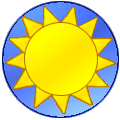 Es el mediodía : ________________________                ( ____________________________ )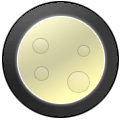 Es la medianoche : ______________________                ( ____________________________ )Telling time not on the hour:Es la una y cinco : __________________Son las dos y diez : __________________Son las tres y veinticinco : __________________Telling time on the half hour and quarter past:Es la una y media : __________________Son las siete y media : __________________Son las cinco y cuarto : __________________Menos and Y:When telling time from the hour to the half-hour, _________________ the minutes using “_______________”.When telling time from 30-past until the next hour, you must _________________ from the next hour using “_________________”. (Tell the number of minutes before the next hour)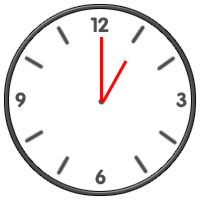 Time after the half hour:Son las dos menos cinco : __________________Son las seis menos cuarto : __________________Son las once menos veintinueve  : __________________Time of day – A.M/P.M.:Son las dos de la mañana : _______________________________Son las tres de la tarde : _________________________________Son las once de la noche : _______________________________¿A qué hora es?¿A qué hora es la escuela?  - At what time is school?La escuela es ______________________________.  School is at 7:30.¿A qué hora es la clase? – At what time is the class?La clase es _______________________________.  Class is at 9:00.Los verbosEmpieza – __________________________Termina – __________________________La escuela _______________________________________________________________La escuela _______________________________________________________________